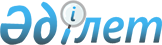 Об установлении цен на товары, (работы, услуги) производимые и реализуемые коммунальными казенными предприятиями в 2018 году
					
			С истёкшим сроком
			
			
		
					Постановление акимата Жалагашского района Кызылординской области от 28 апреля 2018 года № 87. Зарегистрировано Департаментом юстиции Кызылординской области 4 мая 2018 года № 6286. Прекращено действие в связи с истечением срока
      В соответствии с пунктом 2 статьи 156 Закона Республики Казахстан от 1 марта 2011 года “О государственном имуществе” акимат Жалагашского района ПОСТАНОВЛЯЕТ:
      1. Установить цены на товары (работы, услуги), производимые и реализуемые коммунальными казенными предприятиями в сфере образования, в 2018 году согласно приложениям 1, 2, 3 к настоящего постановления.
      2. Установить цены на товары (работы, услуги) производимые и реализуемые коммунальными казенными предприятиями в сфере культуры, в 2018 году согласно приложениям 4, 5, 6 настоящего постановления.
      3. Контроль за исполнением настоящего постановления возложить на курирующего заместителя акима Жалагашского района.
      4. Настоящее постановление вводится в действие по истечении десяти календарных дней после дня первого официального опубликования. Цены на товары (работы, услуги), производимые и реализуемые коммунальным государственным казенным предприятием “Жалагашская районная детская музыкальная школа” Жалагашского районного отдела образования в 2018 году Цены на товары (работы, услуги), производимые и реализуемые коммунальным государственным казенным предприятием “Оздоровительный лагерь Актерек” Жалагашского районного отдела образования в 2018 году Цены на товары (работы, услуги), производимые и реализуемые коммунальным государственным казенным предприятием “Жалагашский районный дом школьников” Жалагашского районного отдела образования в 2018 году Цены на товары (работы, услуги), производимые и реализуемые коммунальным государственным казенным предприятием “Дом культуры имени Конысбека Казантаева” Жалагашского районного отдела культуры и развития языков в 2018 году Цены на товары (работы, услуги), производимые и реализуемые коммунальным государственным казенным предприятием “Жалагашский районный историко-краеведческий музей” Жалагашского районного отдела культуры и развития языков в 2018 году Цены на товары (работы, услуги), производимые и реализуемые коммунальным государственным казенным предприятием “Центр развития культуры и искусства” Жалагашского районного отдела культуры и развития языков в 2018 году
					© 2012. РГП на ПХВ «Институт законодательства и правовой информации Республики Казахстан» Министерства юстиции Республики Казахстан
				
      Аким Жалагашского района 

К. Сарсенбаев
Приложение 1 к постановлению акимата Жалагашского района от 28 апреля 2018 года №87 
№
Наименование услуги
Единица измерения 1 академический час 45 минут
Стоимость, тенге
 1
2
3
4
1
Домбыра
12 академических часов
1215 
2
Кобыз
12 академических часов
1215
3
Фортепиано
12 академических часов
2430
4
Баян
12 академических часов
1215
5
Домра
12 академических часов
1215
6
Флейта
12 академических часов
1215Приложение 2 к постановлению акимата Жалагашского района от 28 апреля 2018 года №87 
№
Наименование услуги
Единица измерения
Стоимость, тенге
1
2
3
4
1
Стоимость для одного учащегося (сезон отдыха)
10 дней
17000Приложение 3 к постановлению акимата Жалагашского района от 28 апреля 2018 года №87 
№
Наименование услуги
Единица измерения 1 академический час 45 минут
Стоимость, тенге
1
2
3
4
1
Робототехника
16 академических часов
100
2
Декоративно-прикладное искусство
16 академических часов
100
3
Основы дизайна
16 академических часов
100
4
Дошкольная подготовительная группа
16 академических часов
100
5
Изобразительное искусство
16 академических часов
100
6
Классическая хореография
16 академических часов
100
7
Ремесла 
16 академических часов
100
8
Школьные предметы (русский язык)
16 академических часов
100
9
Экология
16 академических часов
100
10
Ораторское мастерство
16 академических часов
100
11
Историческое краеведение
16 академических часов
100
12
Школьные предметы (английский язык)
16 академических часов
100
13
Актерское искусство
16 академических часов
100
14
Эстрадные песни
16 академических часов
100Приложение 4 к постановлению акимата Жалагашского района от 28 апреля 2018 года №87 
№
Наименование товара (работы, оказываемой услуги)
Единица измерения
Цена единицы, тенге
1
2
3
4
1
Проведение встречи, собрания в зрительном зале 
1 час
10000
2
Проведение вечера памяти, юбилея в зрительном зале 
1 час
10000
3
Проведение концерта, цирка, спектакля в зрительном зале
20% от проданных билетов
4
Аренда национальной одежды (новая одежда)
1 день
2000
5
Аренда национальной одежды (старая одежда)
1 день
1000
6
Аренда аппаратуры
1 час
5000
7
Найм артистов на один праздничный вечер
1 человек
5000
8
Подготовка сценариев праздников, услуги тамады
1 праздничный вечер
10000
9
Проведение подготовительной работы с аппаратурой
1 день
5000
10
Аренда автобуса, газели с горюче-смазочным маслом
1 киллометр
150
11
Аренда видеокамеры
съемка 1 кассеты
10000
12
Цена билета на постановку кукольного театра
1 штука
200Приложение 5 к постановлению акимата Жалагашского района от 28 апреля 2018 года №87 
№
Наименование услуги
Единица измерения
Цена единицы, тенге
1
2
3
4
1 
Цена входного билета на одного человека без экскурсии, не включая турлидеров
для взрослых людей
200
1 
Цена входного билета на одного человека без экскурсии, не включая турлидеров
для студентов
150
1 
Цена входного билета на одного человека без экскурсии, не включая турлидеров
учащиеся старших классов (5-11 классы)
100
1 
Цена входного билета на одного человека без экскурсии, не включая турлидеров
учащиеся начальных классов (1-5 классы)
50Приложение 6 к постановлению акимата Жалагашского района от 28 апреля 2018 года №87 
№
Наименование товара (работы, оказываемой услуги)
Цена единицы, тенге 
1
2
4
1
Услуги душа
200
2
Кинопоказ цена входного билета на одного человека 
100
3
Услуги по предоставлению зала (фойе) для проведения мероприятия
4000